St. Mary’s School								February 2024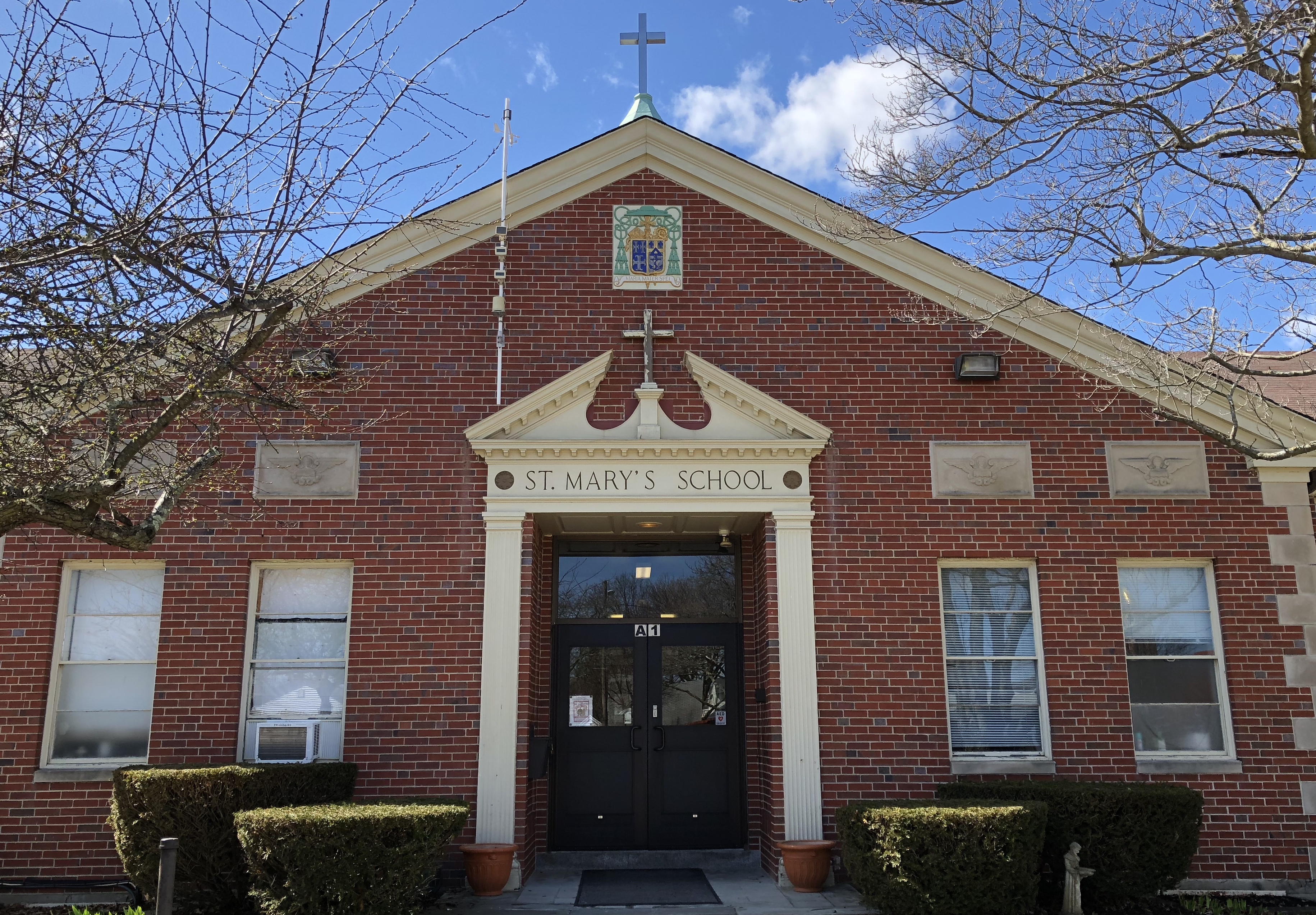 SunMonTueWedThuFriSat123Happy Birthday, Violet HAliah VPasta Dinner45678910Happy Birthday,Alexiana PHappy Birthday,Allyson KMelina S100th Day of SchoolHappy Birthday,Ignacio SFamily Bingo 6:00-7:00Student Council Mtg11121314151617Happy Birthday,Alicia GTiger Time Faculty MeetingAsh Wednesday Mass 9:30Happy Birthday,Isaiah RHappy Birthday,Mateo H18192021222324School Vacation Happy Birthday,Juliana DHappy Birthday,Ms. GiampietroHappy Birthday,Nicholas MHappy Birthday,Estelle G2526272829Happy Birthday,Sophia PHappy Birthday,Julianna PNalania DPTG Meeting